Результаты пробного тестирования  по литературе (31.10.15 г)Наилучший  результат у Никоненко В., учащейся СОШ № 4  -71 балл (учитель Миронова   С.А.). Не преодолела  порог успешности  (в  32 балла)  1  учащаяся – Хасанова  А,   СОШ № 5.       Преодолели порог -12. Ср. балл по району  составил 51,38  (на ЕГЭ -2015 он составлял 73,8 балла).  Выше среднерайонного набрали баллы  школы №  -1, 4, 16. Ниже  среднерайонного- школы № -5, 7, 20. В структурном отношении экзаменационная модель выстроена в логике повышения сложности заданий: оба комплекса заданий части 1 содержат вопросы базового уровня, нацеленные на проверку теоретико-литературных знаний (1–7 и 10–14), и задания повышенного уровня обобщающего типа (8, 9 и 15, 16). Часть 2 представлена альтернативными заданиями высокого уровня сложности (17.1–17.3), в наибольшей степени отражающими требования стандарта профильного уровня.Экзаменационная работа по литературе состоит из двух частей, в ней принята сквозная нумерация заданий (в общей сложности 17 заданий, различающихся формой и уровнем сложности).Сопоставительный анализ показывает, что особенно успешно экзаменуемые справились с заданиями базового уровня (краткий ответ в виде слова или сочетания слов). Задания данного типа требуют от экзаменуемых прочных знаний, точно сформулированных ответов.Не справились с заданием 17.1-17.3 (сочинение на литературную тему не менее 200 слов) учащиеся СОШ № 5, СОШ № 7, СОШ № 20. Наибольшие затруднения традиционно вызывали задания с развернутым ответом. Для учащихся характерно недостаточное знание текста художественных произведений и неумение аргументировать свои суждения, привлекая для этого теоретико - литературные знания и текст художественного произведения. Как показал анализ заданий базового уровня, многие участники экзамена не освоили в достаточной мере теоретико-литературными знания, что отрицательно сказывается не только на оценке выполнения этих заданий, но и на восприятии художественного произведения в целом, затрудняет создание собственного текста аналитического характера. Как уже было отмечено, собственные связные тексты выпускник создает, выполняя задания повышенного и высокого уровней сложности. И здесь знания по теории и истории литературы также являются необходимым условием для полноценного ответа на предложенный вопрос проблемного характера. В связи с изложенным следует вновь напомнить о важности подхода к литературе как кучебному предмету, имеющему свою специфику и свой круг понятий, без которого чтение и обсуждение произведений в лучшем случае сводятся к эстетическому наслаждению без глубокого осмысления, а в худшем – к поверхностному «прикосновению» к тексту вне какой-либо учебной задачи. В связи с этим необходимо делать акцент на историко-литературные и теоретико-литературные знания как фундамент освоения содержания предмета. Проектно-исследовательская деятельность, обращение к статьям учебника и литературоведческим источникам, привлечение справочной литературы, терминологические диктанты, создание различного вида схем и таблиц –эти и другие формы работы в сочетании с основной (чтение и анализ художественного текста) помогут повысить литературоведческую грамотность учащихся, подготовив их к требованиям ЕГЭ по литературе. Свободное владение понятийным словарем предмета (в том числе теми категориями и понятиями, которые представлены в кодификаторе элементов содержания) позволит выпускникам не только уверенно справиться с заданиями базовой части единогогосударственного экзамена, но и создать полноценные развернутые «тексты о тексте» в жанре сочинения и письменного ответа ограниченного объема.Методическую помощь учителям и обучающимся при подготовке к ЕГЭ могут оказать материалы с сайта ФИПИ ˂www.fipi.ru˃ :- документы, определяющие структуру и содержание КИМ ЕГЭ 2016 г.;- открытый банк заданий ЕГЭ;- учебно-методические материалы для председателей и членов региональных предметных комиссий по проверке выполнения заданий с развернутым ответом экзаменационных работ ЕГЭ;          - методические рекомендации прошлых лет.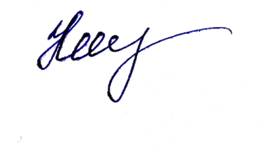 Методист МБУ ЦРО                                                           К.В. Кириченко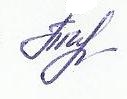 Зам. директора МБУ ЦРО                                                  Т.Н.ИгнатоваОУ№п/пФИОвыпускникаФИО учителя Задания 1-7Задания 8-910-1415-1617.1-17.3Кол-во балловРейтинг Ср. балл № 11Лось Елена ЮрьевнаГоловко Н.А.отказ54 № 12Ботоян Алина МадатовнаГоловко Н.А.3334720/50854 № 13Бережная Виолетта ВитальевнаГоловко Н.А.42461228/62454 № 14Назаренко Анастасия АлександровнаГоловко Н.А.5447-20/50754№ 25Сахарова Мария ИвановнаНестеренко Н.А.Не писала-№ 46Черная ВикторияМиронова С.А.5645727/60562.6№ 47Собко В.Таран З.В. 54331025/57662.6№ 48Авагян Т.Таран З.В. отказ62.6№ 49Никоненко В.Таран З.В. 58541234/71262.6№ 510Нелипа Татьяна Кочерга Т.П.4143012/381242.5№ 511Осипова Анастасия Кочерга Т.П.5634018/47942.5№ 712Богер А.Шаева Л.В.5540014/411039№ 713ДмитриченкоШаева Л.В.5240011/371139№ 1614Брусник Нина  ЮрьевнаЗиновец Е.Н.отказ65.5№ 1615Кравченко Надежда Зиновец Е.Н.63351229/63365.5№ 1616Поданева  Иветта Зиновец Е.Н.62381232/68165.5№ 2017Хасанова  Анастасия Михнева Е.П.113106/241324Средний балл за заданиеСредний балл за заданиеСредний балл за заданиеСредний балл за задание4,5  из 7 3,4 из 83,6 из 5 3,8 из 85,5 из 14